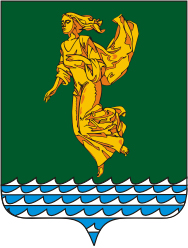 В соответствии с Федеральным законом от 06.10.2003 года № 131-ФЗ «Об общих принципах организации местного самоуправления в Российской Федерации», постановлением Правительства Иркутской области от 01.02.2019 года № 65-пп «Об установлении Порядка проведения рейтингового голосования по выбору общественных территорий, подлежащих благоустройству в первоочередном порядке с применением целевой модели по вовлечению граждан, принимающих участие в решении вопросов развития городской среды на территории муниципальных образований Иркутской области», руководствуясь Уставом Ангарского городского округа, Дума Ангарского городского округаРЕШИЛА:1. Отменить следующие решения Думы Ангарского городского округа: 1) от 31.01.2018 года № 360-46/01рД «Об утверждении порядка организации и проведения открытого голосования по отбору общественных территорий Ангарского городского округа, подлежащих в первоочередном порядке благоустройству в соответствии с муниципальной программой Ангарского городского округа «Формирование современной городской среды» на 2018-2022 годы»;2) от 27.02.2018 года № 365-47/01рД «О внесении изменения в Порядок организации и проведения открытого голосования по отбору общественных территорий Ангарского городского округа, подлежащих  в первоочередном  порядке благоустройству в соответствии с муниципальной программой Ангарского городского округа «Формирование современной городской среды» на 2018-2022 годы, утвержденный решением Думы Ангарского городского округа от 31.01.2018 года № 360-46/01рД»;3) от 30.01.2019 года № 459-61/01рД «О внесении изменений в решение Думы Ангарского городского округа от 31.01.2018 года № 360-46/01рД «Об утверждении порядка организации и проведения открытого голосования по отбору общественных территорий Ангарского городского округа, подлежащих  в первоочередном  порядке благоустройству в соответствии с муниципальной программой Ангарского городского округа «Формирование современной городской среды» на 2018-2022 годы»;4) от 29.01.2020 года № 557-78/01рД «О внесении изменений в решение Думы Ангарского городского округа от 31.01.2018 года № 360-46/01рД «Об утверждении порядка организации и проведения открытого голосования по отбору общественных территорий Ангарского городского округа, подлежащих  в первоочередном  порядке благоустройству в соответствии с муниципальной программой Ангарского городского округа «Формирование современной городской среды» на 2018-2022 годы».2.	Настоящее решение вступает в силу после его официального опубликования.3.	Опубликовать настоящее решение в газете «Ангарские ведомости».Председатель Думы	Ангарского городского округа                                                                            А.А. ГородскойМэр Ангарского городского округа                                                                          С.А. ПетровИркутская областьДУМА Ангарского городского округа второго созыва 2020-2025 гг.РЕШЕНИЕ25.08.2021                                                                                                          № 86-16/02рД⌐     	  	¬Об отмене некоторых решений Думы Ангарского городского округа 